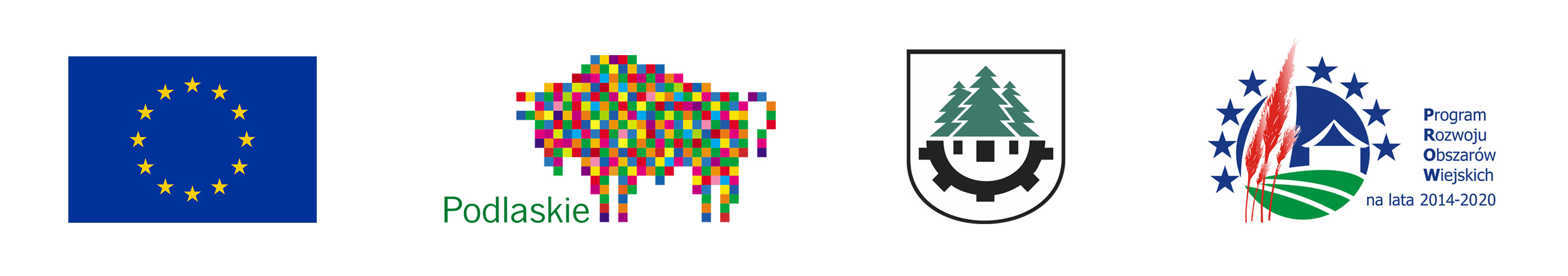                                                                                                                      Załącznik Nr  1.....................................                                                                                                     / pieczęć wykonawcy/                                                                                                           „Przedsiębiorstwo Komunalne”           w Czarnej Białostockiej Sp. z o.o.            ul. Piłsudskiego 62,           16 – 020 Czarna BiałostockaO F E R T A Ja(My),  niżej podpisany (ni)...............................................................................................działając w imieniu i na rzecz:...................................................................................................................................................(pełna nazwa wykonawcy)...................................................................................................................................................(adres siedziby wykonawcy)REGON........................................................ Nr NIP....................................................................Nr konta bankowego:...................................................................................................................nr telefonu.................................................... nr fax....................................................................adres poczty elektronicznej: ………………        W odpowiedzi na ogłoszenie o zamówieniu na  wykonanie  usługi polegającej na pełnieniu obowiązków nadzoru inwestorskiego przy realizacji projektu pn. „Budowa stacji uzdatniania wody w miejscowości Niemczyn gmina Czarna Białostocka”oświadczając, iż wykonamy przedmiot zamówienia za cenę;   wartość netto ...................zł (słownie.............................................................................................zł) VAT 23% ...................zł (słownie..................................................................................................zł) wartość brutto ...................zł (słownie.............................................................................................zł)Zobowiązuje(my) się do udziału w komisyjnych przeglądach zrealizowanego projektu przed upływem okresu gwarancji i rękojmi  udzielonych przez podmioty realizujące zadanie inwestycyjne.Składam(y) niniejszą ofertę w imieniu własnym / jako wykonawcy wspólnie ubiegający się o udzielenie zamówienia (niepotrzebne skreślić).Oświadczamy, że zapoznaliśmy się ze przedmiotem zamówienia oraz zdobyliśmy konieczne informacje potrzebne do właściwego wykonania zamówienia, dokonaliśmy wizji lokalnej przyszłego placu budowy. Oświadczam(y), że jesteśmy związani niniejszą ofertą przez okres 30 dni od ostatecznego upływu terminu składania ofert.Oświadczam(y), że wzór Umowy został przez nas zaakceptowany i zobowiązujemy się, w przypadku wybrania naszej oferty do zawarcia umowy na warunkach określonych w zapytaniu ofertowym oraz w miejscu i terminie wyznaczonym przez zamawiającego.Nazwisko(a) i Imię(ona) osoby(osób) odpowiedzialnej za realizację zamówienia ze strony Wykonawcy............................................................................................................................ Oświadczamy, że oferta nie zawiera/ zawiera (niepotrzebne skreślić) informacji stanowiących tajemnicę przedsiębiorstwa w rozumieniu przepisów o zwalczaniu nieuczciwej konkurencji. Informacje takie zawarte są w następujących dokumentach:..................................................................................................................................................................Ofertę składamy na........... kolejno ponumerowanych stronach. Załączniki do oferty:…………………………………………………………………………………………………………………….........................................................                         	     ....................................... (data)                                                                     (pieczęć i podpis(y) osób uprawnionych  do reprezentacji wykonawcy lub pełnomocnika)						